Impact of COVID-19 on Medical Students Considering Orthopedic SurgeryAre you a rising fourth year medical student?YesNo (If No, exit survey)Are you planning to apply to an Orthopedic Surgery Residency? (if Yes, skip 3)YesNoWhat residency are you planning on applying to? (drop-down)AnesthesiologyChild NeurologyDermatologyEmergency MedicineEmergency Med – AnesthesiologyEmergency Med – Family MedicineFamily MedicineFamily Medicine – ONMMFamily Medicine – Preventative MedicineInternal Medicine (Categorical)Medicine – AnesthesiologyMedicine – DermatologyMedicine – Emergency MedicineMedicine – Medical GeneticsMedicine – PediatricsMedicine – Preliminary (PGY-1 Only)Medicine – Preventative MedicineMedicine – PrimaryMedicine – PsychiatryInterventional Radiology (Integrated)Neurodevelopmental DisabilitiesNeurological SurgeryNeurologyObstetrics-GynecologyOB/GYN – Preliminary (PGY-1 Only)Osteo Neuromusculoskeletal MedicineOtolaryngologyPathologyPediatrics (Categorical)Pediatrics – AnesthesiologyPediatrics – Emergency MedicinePediatrics – Medical GeneticsPediatrics – PM&RPediatrics – PreliminaryPediatrics – PrimaryPeds/Psych/Child PsychPhysical Medicine & RehabPlastic Surgery (Integrated)Preventative MedicinePsychiatryPsychiatry – Family MedicinePsychiatry – NeurologyRadiation OncologyRadiology – DiagnosticSurgery (Categorical)Surgery – Preliminary (PGY-1 Only)Thoracic SurgeryTransitional (PGY-1 Only)Vascular SurgeryOtherWhere is your medical school located? West Midwest SouthNortheastOutside of the United States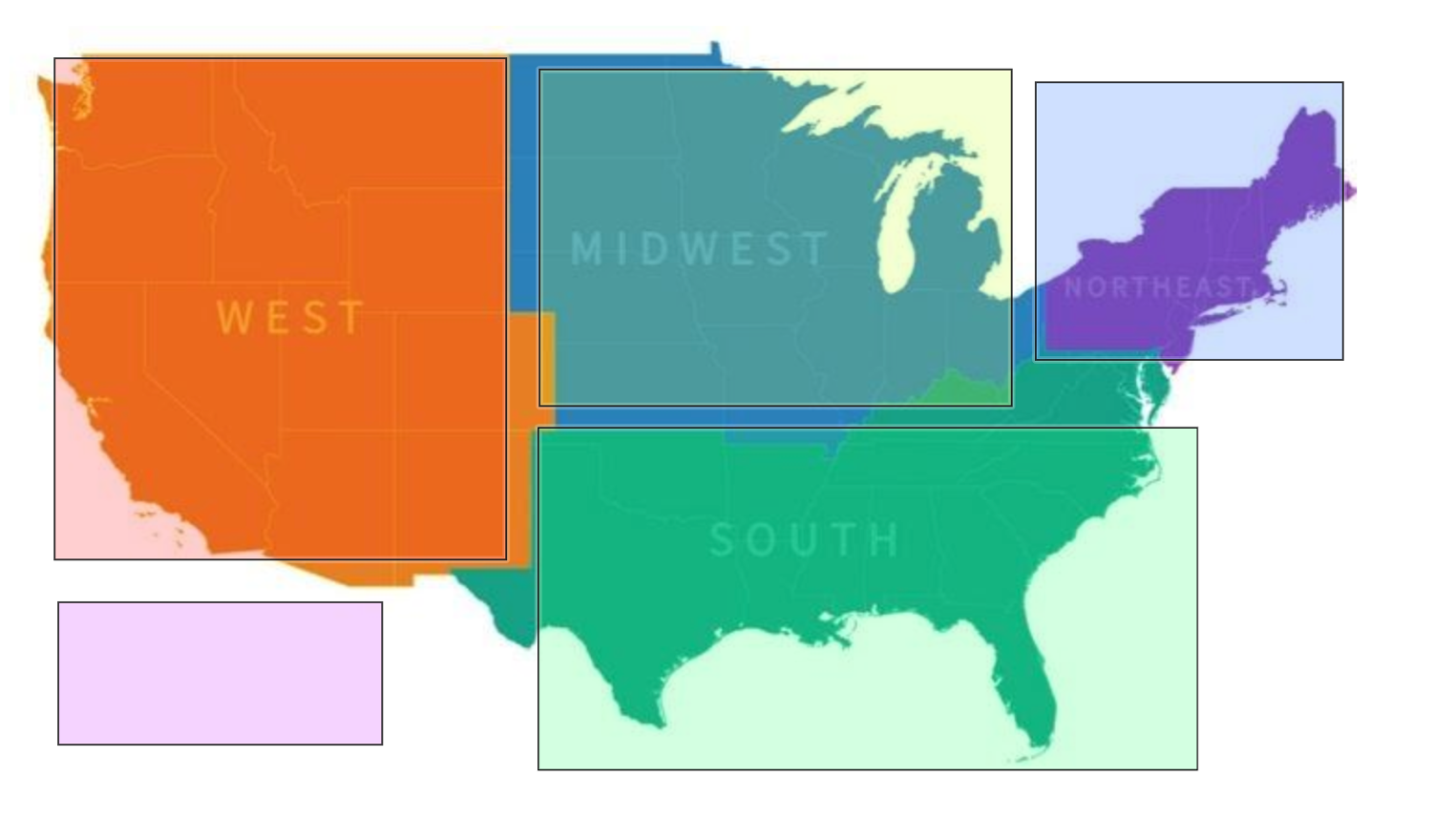 What race or ethnicity do you identify with?Non-Hispanic whiteBlack/African AmericanHispanic/LatinoAsianOtherI prefer not to respondWhat gender do you identify with?ManWomanOther__________________________ I prefer not to respondHow confident are you that you will apply for a residency in orthopedic surgery? I am definitely applying I am most likely applying I am undecided I am most likely not applying N/A: I have already matched to a residency in orthopedic surgery Has the COVID-19 Pandemic impacted your decision to apply for a residency in orthopedic surgery?I am much more likely to apply to orthopedic surgery I am more likely to apply to orthopedic surgery No change I am less likely to apply to orthopedic surgery I am much less likely to apply to orthopedic surgery I am planning to apply to orthopedic surgery, but will defer to a later cycle How has the COVID-19 pandemic impacted your ability to get adequate exposure to orthopedic surgery in order to make a specialty choice? I have many fewer opportunities for exposure to orthopedic surgery I have fewer opportunities for exposure to orthopedic surgery No change I have somewhat more opportunities for exposure to orthopedic surgery I have many more opportunities for exposure to orthopedic surgery Have you had rotations or exams canceled, altered, or postponed due to the COVID-19 pandemic?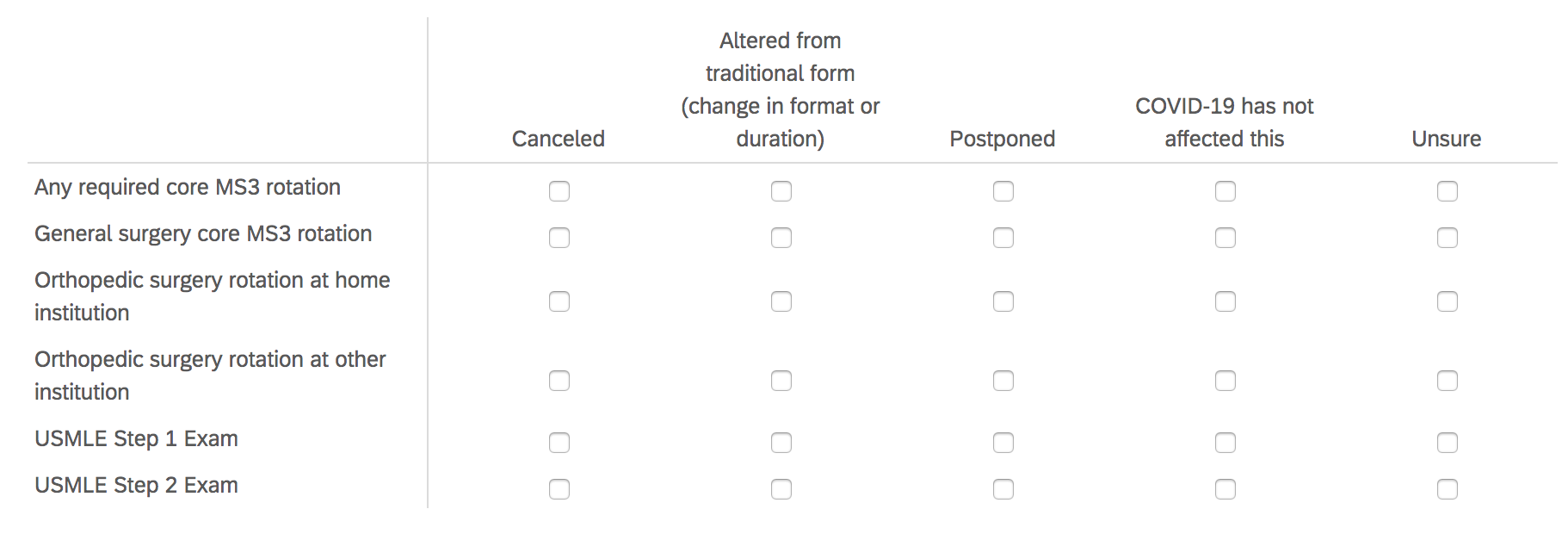 As a result of the COVID-19 pandemic, have you considered taking the year off?YesNoWith your year off, what would you plan to do?ResearchTravelVolunteerRepeat missed clinical rotationsOther__________________________ How would you describe your level of concern regarding some of the possible alterations to traditional orthopedics rotations at your home institution as a result of COVID-19?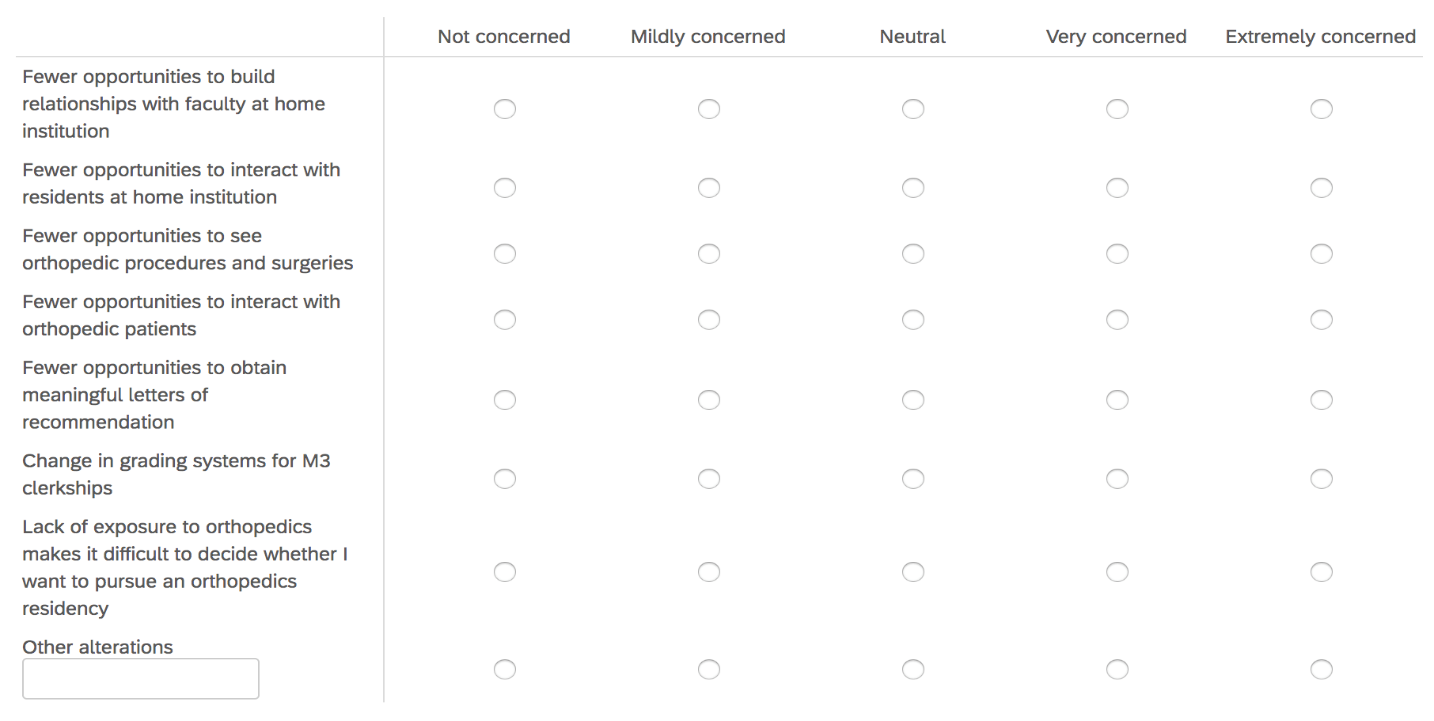 It is possible that COVID-19 will lead to logistical alterations to the 2020-2021 away rotations, interview process, and match. Has your home program discussed this potential with you?YesNoI don’t have a home programIt is possible that away rotations and interview day experiences for all specialties may be required to be virtual for the 2020-2021 cycle. As programs plan for this possibility, what type of opportunities and interactions would be most important to include?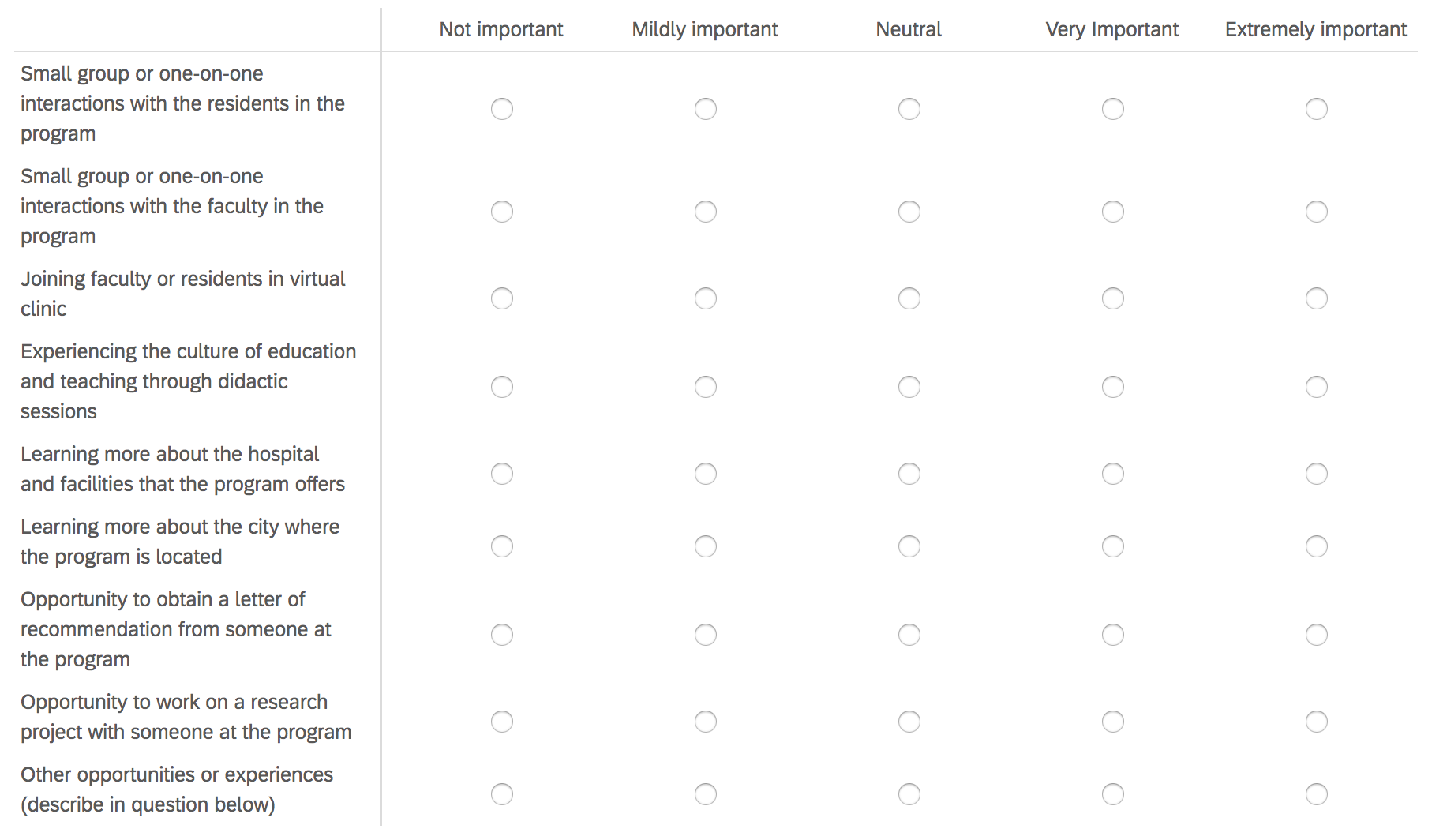 If there are other opportunities and experiences that would be important to you, please describe (not required). ______________________________________ Is your home program in a COVID-19 hotspot?YesNoIf you are coming from a COVID-19 hotspot, are you concerned that there might be bias against your application?YesNoDo you plan to avoid applying to a program in a COVID-19 hotspot?I am definitely planning to avoid applying to a program in a COVID-19 hotspotI am probably planning to avoid applying to a program in a COVID-19 hotspotI am unsure if I will avoid applying to a program in a COVID-19 hotspotI will probably still apply to a program in a COVID-19 hotspotI will definitely still apply to a program in a COVID-19 hotspotWhat are your concerns about the orthopedics match process in the context of COVID-19 effects?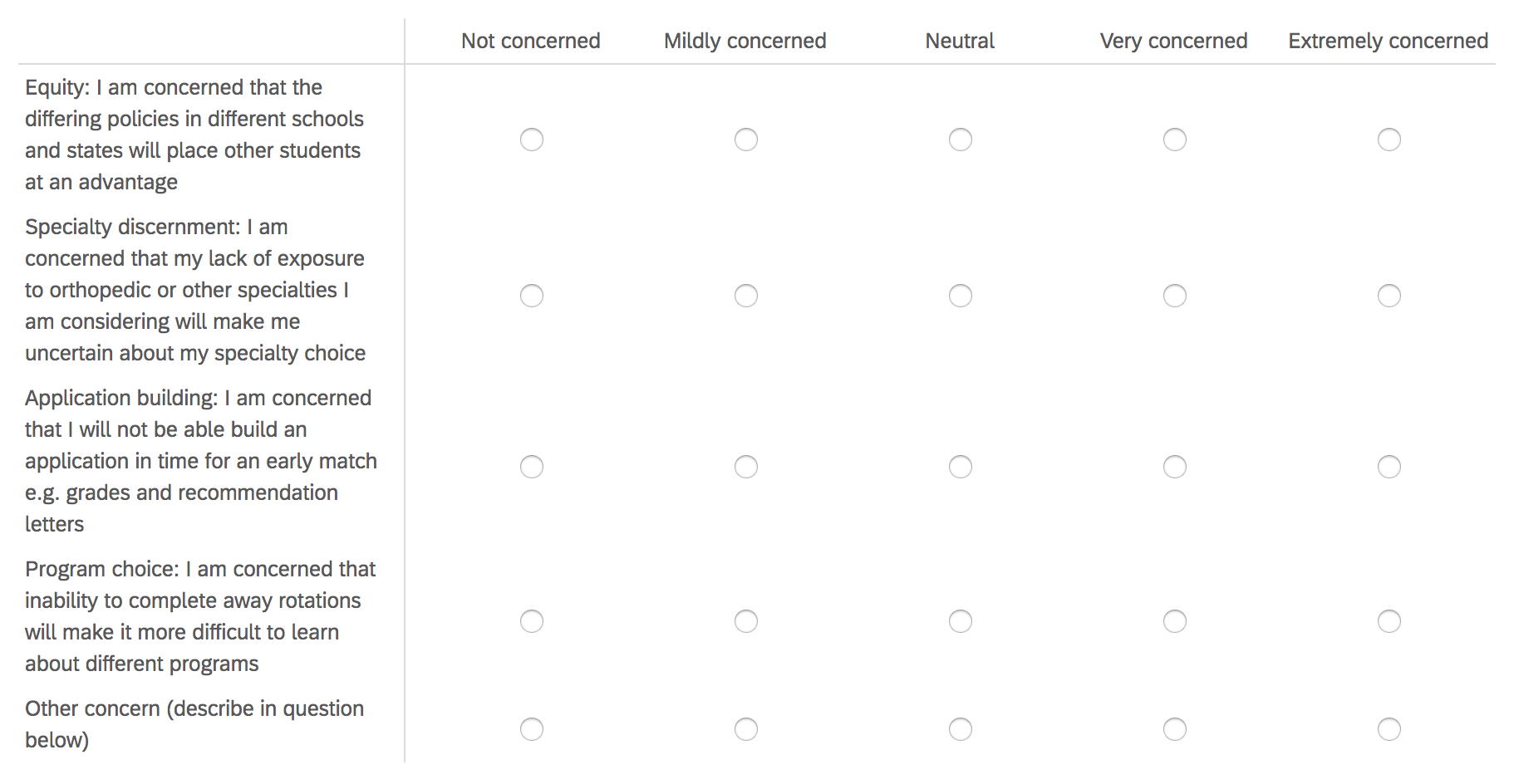 If you have concerns that are not listed in the table above, please describe (not required). ________________________________________ If you have concerns that are not mentioned in this survey, please describe (not required). ________________________________________ 